  			APPROVED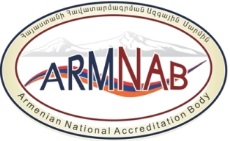 Director of the National Accreditation Body SNCO _______________A. Obosyan
(name, surname)«   04   »   __April___   2022     Order No__5-KH__  Adopted by Accreditation Council decision N 1/1, 		March 4, 2022 5 DEVELOPED BY:Management System Manager_Nazik Abgaryan____________
(name, surname, signature)Valid from___04.04.2022_____Yerevan 2022QUALITY POLICYMissionThe mission of the “National Accreditation Body” State Non-Commercial Organization (hereinafter: ARMNAB) is to support the economic development of the state, excluding technical barriers to trade and safeguarding public interests in the fields of health and safety, environmental protection and public security. VisionGlobal recognition of the results of the ARMNAB’s activities by means of adopting and fulfilling the requirements of international accreditation standards, developing a base of competent accreditation experts (assessors) and technical experts, increasing conformity assessment bodies’ technical competence and the quality of their services.   Strategic Goals Perform accreditation activities for all types of conformity assessment, as required in line with the legislation of the Republic of Armenia, economic and public interests, Perform accreditation activities in accordance with the national, international and/or European standards, as well as documents of European and international accreditation organizations (EA, ILAC, and IAF),Fulfil the obligations stipulated by the Agreements of the Eurasian Economic Union, International, European accreditation, Perform no assessment through subcontractors  Avoid offering or providing conformity assessment services and consultancy regarding accreditation or conformity assessment bodies’ preparation for accreditation,Have no share and no financial or management interests in the conformity assessment bodies,Contribute to the improvement of the capacities and services of the conformity assessment bodies in the Republic of Armenia, increase consumers’ confidence in the results of the activities of conformity assessment bodies,Avoid competition with other accreditation bodies and foster cooperation with the accreditation bodies of EAEU and foreign states, aimed at the exchange of information and practical experience, handling of appeals, exchange of experts in specific fields, safeguarding the cross-border accreditation policy and principles, gain membership of European Co-operation for Accreditation (EA) and international accreditation organizations (ILAC - International Laboratory Accreditation Cooperation, IAF - International Accreditation Forum),Safeguard confidentiality of information obtained in the process of accreditation,Identify, analyse, evaluate, process, control and document impartiality risks, including any conflict of interests arising in the activities of the CAB, relations with the external and internal personnel,Consistently fulfil the requirements of GOST ISO/IEC 17011-2018 standard, European Regulation No 765/2008 (EC), Agreement on the Eurasian Economic Union, implement the relevant international standards, EA, ILAC, IAF documents, including the EA Summit decisions, and requirements stipulated by the legislation of the Republic of Armenia,Ensure the ARMNAB employees’ awareness with respect to the management system, documented in the Management Manual (MM) and procedures, and make sure that they carry out their activities in line with those documents.   The ARMNAB management shall be responsible for the implementation of this policy. The ARMNAB director shall be responsible for ensuring that the present policy is implemented by the ARMNAB personnel and shall assign the management system manager to ensure the sustaiARMNABle operation of  of the ARMNAB’s management system and develop measurable goals in line with the present policy on an annual basis.   The present policy shall be revised upon necessity. Director of the National Accreditation Body SNCO   _____________________________
                                                                                                                   (name, surname, signature)«____» ____________20   HISTORY OF REVISIONSDOCUMENT FAMILIARIZATION SHEETEditionEditionAmendment Amendment Amended points/wordAmended (previous) versionSignature of the person making the amendments NoApproval dateNoApproval dateAmended points/wordAmended (previous) versionSignature of the person making the amendments 226.01.2019Entire text304.04.2022Entire textNoFull NamePositionDateSignature